Publicado en España el 23/05/2019 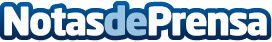 Los clientes de Crepíssima acuden a un establecimiento de la marca 4 veces de media al mesLa compañía costarricense tiene ya dos establecimiento en España, ubicados en Madrid y BarcelonaDatos de contacto:Pura de RojasALLEGRA COMUNICACION91 434 82 29Nota de prensa publicada en: https://www.notasdeprensa.es/los-clientes-de-crepissima-acuden-a-un Categorias: Restauración Consumo http://www.notasdeprensa.es